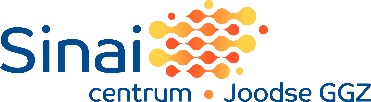 Aanmeldformulier: Langdurige Zorg Kastelenstraat Graag zo volledig mogelijk digitaal invullen, printen, ondertekenen, scannen en mailen naar: opname@arkin.nl Verwijzer/regiebehandelaarPersonalia cliëntNb. Sinai Centrum behandelt uitsluitend cliënten met een vrijwillige status én in een open setting.Huisarts                                                                                                ApotheekProbleemstelling:
 Beschrijvende diagnose DSM-classificatie: Psychische beperkingen:Lichamelijke beperkingen:NB: Wij bieden langdurige zorg aan cliënten met een psychische grondslag. Enkelvoudige ADL zorg is enkel mogelijk.Indien er sprake is van dementie of een lichamelijke aandoening, wat is hiervan de prognose?Welke zorg is er momenteel aanwezig en hoe ziet deze eruit? Medicatie:
Is er sprake van suïcidaliteit? 
Uitingsvorm beschrijven, relevante voorgeschiedenis, beschermende factorenIs er sprake van middelengebruik of -afhankelijkheid? 
Hoeveelheid gebruik, actuele situatie en relevante voorgeschiedenis.Is er een voorgeschiedenis van agressie of zelfbeschadigend gedrag?
 Uitingsvorm beschrijven (incl. een inschatting van actuele risico).Samenwerking:Zijn er bijzonderheden m.b.t. de motivatie, samenwerking, taalvaardigheid?Handtekening regiebehandelaar/huisarts:                                              Stempel instelling:Datum aanmelding NaamFunctieTelefoonnummerAGB-codeTel bij afwezigheid InstellingE-mailadresInitialenGeslachtAchternaamGeboortedatumAdresBSNPostcode en plaatsNummer zorgverzekeringTelefoonnummerVoertaalE-mailadresIndicatie Is er een beschikking van het zorgkantoor?Is er een juridische maatregel?NaamNaamAdresAdresTelefoonnummerTelefoonnummerFaxnummerFaxnummerHuisartsenpraktijk AGB-code